CURRICULUM VITAEMohamed Salah OmarOctober, 2015GENERAL INFORMATION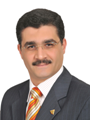 Name:			Mohamed Salah Omar              Sex:			Male		Date of Birth:			12th July 1972Place of Birth:		Nationality:			EgyptianMarital Status:		Married with three kidsPresent Occupation:		Lecturer of Biochemistry, Chemistry Department, Faculty of Sciences,  , Benha - .Tel. :			(+2-048-219-38-29)Mobil:			(+2-01008102059) & (+966-556800807)E-mail:			mohamed_s_omar@hotmail.commohamed_omar2005@yahoo.comEDUCATIONApril 2006		Ph.D. degree in Biochemistry from the  of  and Experimental Therapy,  of Sciences. .	Thesis Title: ‘’ Synthesis, Biochemical Characterization and Biological Activity of Protein-Methotrexate Conjugates”.January-April 2006	Ph.D. an introductory academic year ‘’Biochemistry’’ from the  of  and Experimental Therapy,  of Sciences. .                              	General Grade: Very Good.July 2000		M.Sc. degree from the Faculty of Sciences, , Benha–Egypt.September 1995 – December 1996	Pre-master an introductory academic year.                              	General Grade: Very Good.September 1990 – August 1994	B.Sc. Major Chemistry, from the Faculty of Sciences, , Benha–Egypt.                              	General Grade: Excellent with Honour Degree.INTERNATIONAL & LOCAL TRAINING- Biochemistry		Institute of Immunology and Experimental Therapy,   of Sciences, (2002-2006), .- Immunochemistry		Institute of Immunology and Experimental Therapy,   of Sciences, (2002-2006), .- Purification of Bacteriophages	Institute of Immunology and Experimental Therapy, Polish  of , (2002-2006); .- Water treatments 		Chemistry Department, Faculty of Sciences, Benha University, (2000-2001); Benha–Egypt.- Polymer Chemistry		Chemistry Department, Faculty of Sciences, , (1997-2000); Benha–Egypt.ACADEMIC POSITIONSApril 2006–Present		Lecturer of Biochemistry, Chemistry Department, Faculty of Sciences, , Benha–Egypt.July 2000–April 2006		Assistant Lecturer, Chemistry Department, Faculty of Sciences, , Benha–Egypt.   & Ph.D student Institute of Immunology and Experimental Therapy, Polish Academy of Sciences, Department of Experimental Oncology Laboratory of Biomedical Chemistry.September 1994–July 2000		Demonstrator, Chemistry Department,Faculty of Sciences, Benha University, Benha–Egypt.September 1990–August 1994	B.Sc. student, Chemistry, Department ,Faculty of Sciences, , Benha–Egypt.AREA OF RESEARCH INTEREST:Chemical modification of proteins “thermal glycation of proteins with sugars” (Ph.D. research).Chemical drug delivery systems, for tumor therapy via the chemical conjugation of cytotoxic drugs with macromolecules “native/modified proteins and carbohydrates’’ (Ph.D. research).Bacteriophages purification (an activity besides the Ph.D. research).Improvement of white pinewood properties by impregnation with some expected fire-retardant polymers (M.Sc. work).Water treatments ‘’removal and recovery of heavy metal and radioactive elements from seawater” (2000-2001).WORKING EXPERIENCEJanuary 1995–Mars 1996:		Military Service.TEACHING EXPERIENCESeptember 2006- Current time:	Biochemistry Courses for under & post graduate students in the Faculty of Sciences, , Benha–Egypt.October 2003–April 2006:	Biochemistry for under & post graduate students.  of  and Experimental Therapy (Departement of Experimental Oncology-Laboratory of Biomedical Chemistry.),   of , .April 1997–March 2001:		Aliphatic & Aromatic Chemistry, Organic Spectroscopy, Reaction Mechanism, Heterocyclic Chemistry, Biochemistry, Polymer Chemistry, Petroleum & Petro Chemicals and Practical Applied Organic and Biochemistry.PUBLICATIONS:1- Ahmed M. Kabel, Mohamed S.Omar, Mohamed F. Balaha and Hany M. Borg (2015): “Effect of metformin and adriamycin on transplantable tumor model. http://dx.doi.org/10.1016/j.tice.2015.07.003 (Article In Press)2- Desouky DE, Kasemy Z, Abdel-Hamid AE, and Omar MS (2015). Insulin Resistance and Prediabetes in Hepatitis C Virus Patients. Am J Med Sci. 2015 Aug; 350(2):77-80. doi: 10.1097/MAJ.0000000000000513.3- Dalia El- Sayed Desouky, Reda Abdellatif Ibrahem and Mohamed Salah Omar (2015): ‘’Prevalence and Comorbidity of Depression, Anxiety and Obsessive Compulsive Disorders among Saudi Secondary School Girls, Taif Area, KSA’’. Archives of Iranian Medicine, Volume 18, Number 4, April 2015.4- Omar MS, and El-Sayed Desouky D (2015): Environmental, urinary iodine status and prevalence of goitre among schoolchildren in a high altitude area of Saudi Arabia. Pak J Med Sci. 2015 Mar-Apr;31(2):414-9. doi: 10.12669/pjms.312.6637.5- Sherif M. A. S. Keshk and Mohamed S. Omar (2014): Bacterial Cellulose and Its Phosphonic Dichloride for Efficient Removal of Metal Ions. American Journal of Polymer Science; 4(2): 46-53.6- Dalia S. Desouky, Mohamed S. Omar, Dalal M. Nemenqani, Jaweed Jabbar and Nighat M. Tarak-Khan (2014): Risk factors of non-communicable diseases among female university students of the Health Colleges of Taif University. International Journal of Medicine and Medical Sciences;  6(3), 97-107.7- Tomasz Goszczyński, Dmitry Nevozhay, Joanna Wietrzyk, Mohamed Salah Omar, Janusz Boratyński (2013): The antileukemic activity of modified fibrinogen–methotrexate conjugate. Biochimica et Biophysica Acta; 1830, 2526-2530.8- Nevozhay D., Budzynska R., Jagiello M., Kańska U., Omar M.S., Opolski A., Wietrzyk J., Boratynski J. (2006): The effect of the substitution level of some dextran-methotrexate conjugates on their antitumor activity in experimental cancer models. Anticancer Res. 26 (3A): 2179-86.9- Nevozhay D., Budzyńska R., , Jagiełło M., Omar M.S., Boratyński J., Opolski A (2006): Antitumour properties and toxicity of dextran-methotrexate conjugates are dependent on the molecular weight of the carrier. Anticancer Res. 26: 1135-1144.10- Kańska U, Omar MS,  Budzyńska R., Nevozhay D,  Jagiełło M., Opolski A, and Boratyński J. (2005): Antileukemic activity of glycated fibrinogen-methotrexate conjugates. Anticancer Res. 25(3B):2229-34.11- Mahmoud A.A., Eissa A.M.F., Omar M.S., El-Sawy A.A., and Shaaban A.F. (2003): Improvement of white pine wood properties by impregnation with mixtures of methyl methacrylate and phthalimide monomers, subsequent in situ copolymerization. Pigment & Resin Technology; 32(1), 24-29.12- Mahmoud A.A., Eissa A.M.F., Omar M.S., El-Sawy A.A., and Shaaban A.F. (2001): Improvement of White Pine wood Properties by Impregnation with Unsaturated Polyesters in Admixture with Styrene. J.Appl.Poly.Sci.; 82, 1410-16.13- Mahmoud A.A., Eissa A.M.F., Omar M.S., El-Sawy A.A., and Shaaban A.F. (2000): Improvement of White Pinewood Properties by Impregnation with Thiourea-Formaldehyde Resin and Orthophosphoric Acid’’. J.Appl.Poly.Sci.; 77, 390-397.ACTIVITIESBooks1- Dalia Desouky, Mohammed Omar (2014): Risk Factors of Non Communicable Diseases. LAP LAMBERT Academic Publishing (2014-06-09 ); ISBN: 978-3-659-55604-3.US patent1- Method of production of polyanionic drug-carrier conjugates” US2011/0245466 A. Boratyński J., Omar M. S., Kańska U., Nevozhay D., and Wietrzyk J.European patent1- A method for preparing the modified chemical molecule” PCT/PL03/00138. Boratyński J., Omar M. S., Kańska U., Budzyńska R., Jagiełło M., Wietrzyk J., Nasulewicz A., Opolski A., and Górski A., (European patent pending)Polish patents1- "Sposób wytwarzania polianionowych koniugatów lek-nośnik"-o udzielenie patentu/Wrocław, dnia 23 października 2008r -Boratynski J., Omar M. S., Kańska U., Nevozhay D., Wietrzyk J.2- "Sposób aktywacji cząsteczki chemiczney”. P 357664, 10-12-02., Boratynski J., Omar M. S., Kańska U., Budzyńska R., Jagiełło M., Wietrzyk J., Nasulewicz A., Opolski A., Górski A..3- "Sposób modyfikacji cząsteczki chemicznej”. PL 195813 B1, 31-10-07., Boratyński J., Omar M. S., Kańska U., Budzyńska R., Jagiełło M., Wietrzyk J., Nasulewicz A., Opolski A., Górski A.,  Poster Presentation1- Mahmoud A.A., Eissa A.M.F., Omar M.S., El-Sawy A.A., and Shaaban A.F. (1999): Improvement of White Pinewood Properties by Impregnation with Thiourea-Formaldehyde Resin and Orthophosphoric Acid. In 5th ARAB international conference on polymer science and technology. September 18-22 . Book of Abstracts P-430.2- Mahmoud A.A., Eissa A.M.F., Omar M.S., El-Sawy A.A., and Shaaban A.F. (1999): Improvements of white pine wood properties by impregnation with unsaturated polyesters in admixture with styrene. In 5th ARAB international conference on polymer science and technology. September 18-22 . Book of Abstracts P-437.3- Kańska U., Omar M. S., Budzyńska R., Jagiełło M., and Boratyński J.:  Chemiczne i biologiczne właściwości glikowanego fibrynogenu sprzężonego z metotreksatem. “2nd   National Сongress on Biotechnology” . Łódź, . Book of Abstracts P-69 (poster in polish).4- Nevozhay D., Omar M.S., Nasulewicz A., , Wietrzyk J., Opolski A., and Boratyński J.: Antitumor activity of native and glycated fibrinogen-methotrexate conjugates. Current Achievements in Oncology. , . Rept. Pract. Oncol. Radiother. 8 (Suppl.2) p.S327-S328, 2003. 5- Omar M. S., Kańska U.and Boratyński J. A novel activation of methotrexate for the preparation of methotrexate-macromolecules conjugates. The Fourth Multidisciplinary Conference on Drug Research. Gdańsk-Sobieszewo. . Book of Abstracts P-94.6- , Omar M. S., Budzyńska R., Nevozhay D., Jagiełło M., Opolski A., and Boratyński J.: The chemical and biochemical properties and anti-leukemia activity of methotrexate-glycated fibrinogen conjugates. The Fourth Multidisciplinary Conference on Drug Research. Gdańsk-Sobieszewo. . Book of Abstracts P-95.7- Nevozhay D., Budzyńska R., Omar M. S., Opolski A., and Boratyński J.: Antitumor activity of dextran-methotrexate conjugate. The Fourth Multidisciplinary Conference on Drug Research. Gdańsk-Sobieszewo, . Book of Abstracts P-120.8- Nevozhay D., Omar M.S., Budzyńska R., Jagiełło M., Kańska U., Opolski A., and Boratyński J.: Conjugation of methotrexate and ralitrexed (tomudex) with different carrier macromolecules as a way of improvement of their antitumor effect. EACR 18. 18th Meeting of the European Association for Cancer Research. . 3-6 July 2004. Proceedings Book p.319.9- Budzyńska R., Nevozhay D., Omar M. S., Jagiełło M.,Opolski A., and Boratyński J.: Cytotoxic activity in vitro of dextran-methotrexate conjugates. 13th international AEK/AIO Cancer Congress of the German Cancer Society,  University Wurzburg, Germany. Book of Abstracts p-42.10- Jagiełło M., Budzyńska R., Nevozhay D., Omar M. S., Opolski A., and Boratyński J.: The Chemical Properties and Cytotoxic Study in vitro of Raltitreksed-Carrier Conjugates. 13th international AEK/AIO Cancer Congress of the German Cancer Society,  University Wurzburg, Germany. Book of Abstracts p 49-50.11- Nevozhay D., Budzyńska R., Omar M. S., Jagiełło M., Boratyński J., and Opolski A.: Antitumor activity and toxicity of several dextran-methotrexate conjugates with different levels of substitution. 13th international AEK/AIO Cancer Congress of the German Cancer Society,  University Wurzburg, Germany. Book of Abstracts p- 42.12- Nevozhay D., Budzyńska R., Omar M.S., Boratyński J., and Opolski A.: Comparison of antitumor activity and toxicity of different methotrexate conjugates coupled with dextran macromolecules. 3rd Inernational Symposium on Targeted Anticancer Therapies. , The , , . Book of Abstracts P-302.13- Nevozhay D., Budzyńska R., Omar M.S., Boratyński J., and Opolski A.: In vitro cytotoxicity of dextran-methotrexate conjugates is dependent on the molecular weight of the carrier used. Joint Meeting on Medicinal Chemistry. Veinna /. June 20-23. Austrian-German-Hungarian-Italian -Polish-Spanish.14- Nevozhay D., Budzyńska R., Omar M.S., Boratyński J., Opolski A.: The biological properties of different dextran-methotrexate conjugates in tumor models in vitro and in vivo [in Russian]. The VIth Russian Oncological Congress. The Vth Conference of Young Scientists. October 11-15, (2005), . The issues of clinical and experimental oncology, pp. 206-207.Oral Presentation1- Boratyński J.,  Kańska U., , Budzyńska R., Jagiełło M. and Omar M. S. (2002): Modyfikacje chemiczne makrocząsteczek i ich implikacje praktyczne. Konferencja Naukowa "Biotechnologia w Polsce", ,  September 25-28, . (in Polish).CONTRIBUTION TO THE UNIVERSITYBiochemistry Consultant of the Faculty of Sciences, , Benha–Egypt.Journey supervisor for undergraduate students.Coordinator in the development of all sports clubs within the university.An organizer in the first Scientific conference ‘’The Role of Science in the development of the Egyptian Society and Environment’’ that held in the Faculty of Science, Benha on 20-22, October 1996.PROFESSIONAL AWARDSBiochemistry Consultant of the Faculty of Sciences, , Benha–Egypt.Award from  financial prizes for four continuous years.Award from  four honour certificates as I was the first student in the Faculty of Science for four continuous years.Award the Ideal student prize in 1994 from the Faculty of Science Benha University.Award a Ph.D. scholarship (four years) from Ministry of Higher Education, .Award the Honor degree for the Ph.D. research from  of  and Experimental Therapy,   of , .REFERENCES- Prof. Dr. Janusz Boratyński: Professor and Head of Laboratory of Biomedical Chemistry. Institute of Immunology and Experimental Therapy, Polish  of , .Phone: (+48-71-370-99-80). E-mail: borat@iitd.pan.wroc.pl- Prof. Dr. Nabil Saleh: Professor of Biochemistry. Faculty of . . Phone: 202-4958157. E-mail: nabilbio@hotmail.com- Prof. Dr. Sherif Keshk: Associate Professor. , Institute of Environmental Studies and Research...Phone: (+20120339402). E-mail.: sherifkeshk@yahoo.com